YI862 - CIP – Judicial Dashboard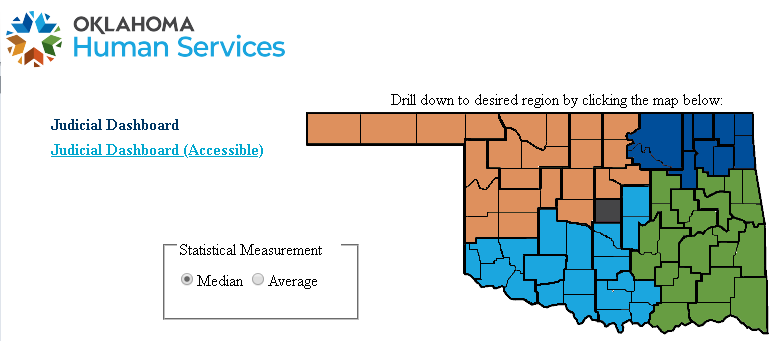 At the top is a map that allows the user to select the Region / District / County. Users can hover over the map to select the desired Region / District / County.  When selcted, the measures below will update to reflect the data pertaining to the selected area.  The Dashboard can drill down from Region, to District, to County levels.  If the user wishes to return to the statewide level data after drilling down, a link appears at the top left and can be clicked on and the measures and map will refresh back to the statewide data.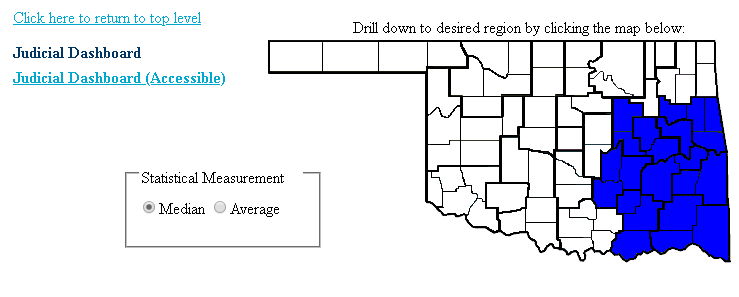  The dashboard also includes the option to select which statistical measurement is used for the data: Median or Average.  The charts are default set to display the Median as shown above.There is a link at the top left that will display all of the data numberically in tables for 508 compliance.Data Notes: Most measures run on a 30 day lag (unless noted otherwise).Period Under Review (PUR) – most measures cover a 12 month period (unless noted otherwise).Measure 1.1 – Days from removal to Adjudication DateThis measure includes all children where child’s removal begin dates falls during period under review (PUR) prior (12 month period unless stated otherwise)Difference between days from Removal Begin Date to Adjudication Date Measure 1.2 – days from Removal to 1st permanency HearingThis measure includes all children where child’s removal begin dates falls during (PUR)Difference between removal begin date and 1st permanency hearingA permanency hearing includes the following hearing types:Adjudicatory* TerminationPermanencyPre-Trial - Child's Permanency ReviewedAdjudicatory-Child's Permanency ReviewedTermination-Child's Permanency Reviewed*To be counted as a Permanency hearing, date must be after or equal to Adjudication date.  If same date, disposition must have occurred at Adjudication.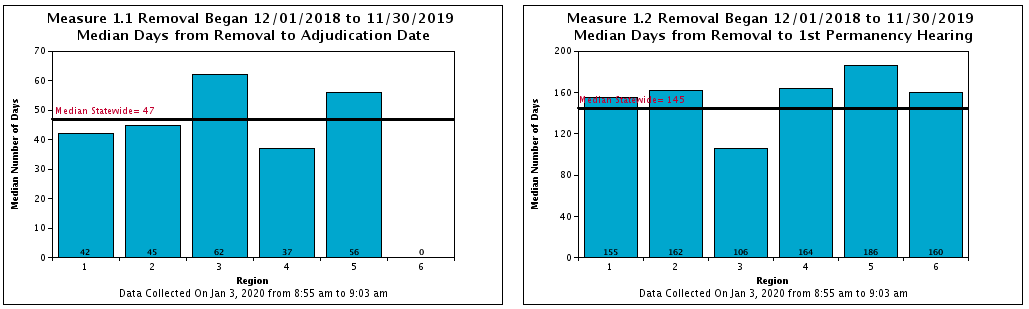 Measure 2 – Children Exiting to PermanencyThis measure includes a count of all served children in care during the PUR and a count of those children exiting to permanency during PURPermanency Exit Reasons include:Adoption or Adoption / Tribal JurisdictionGuardianship – Relative or Non-RelativeReunificationCustody to RelativeMeasure 3 – Time to Permanency – Days between Removal and ExitRemoval End Date during PUR with an exit reason of:Adoption or Adoption / Tribal JurisdictionGuardianship - RelativeReunificationCustody to RelativeGuardianship - Non-RelativeLength of time in days between Removal Begin Date and Removal End Date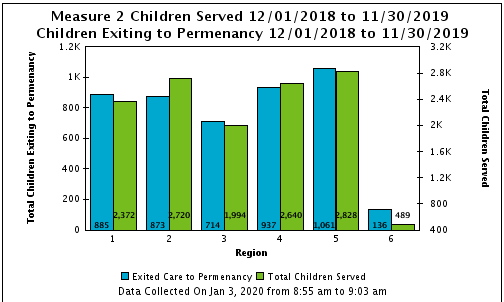 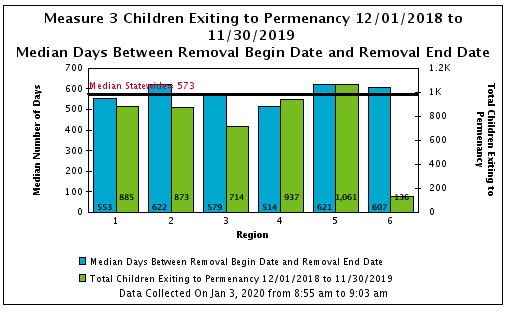 ADOPTION MEASURES:Measure 4.1All children with a case plan goal (CPG) change to Adoption during PUR, (recommendation of Termination of Parental Rights (TPR) to court)length of time  from Removal Begin date to date of CPG to AdoptionMeasure 4.2All children who become Legally Free during PUR (“Legally Free” is termination of parental rights for all applicable parents)length of time from date CPG established as Adoption to Legally Free Date (TPR)Measure 4.3All children with a Removal End date in PUR who exited care  to Adoptionlength of time from Legally Free Date to Removal End Date (Exit)Measure 5Removal End Date during PUR to Adoption Finalization datelength of time from Removal Begin date to removal end date (total time in care)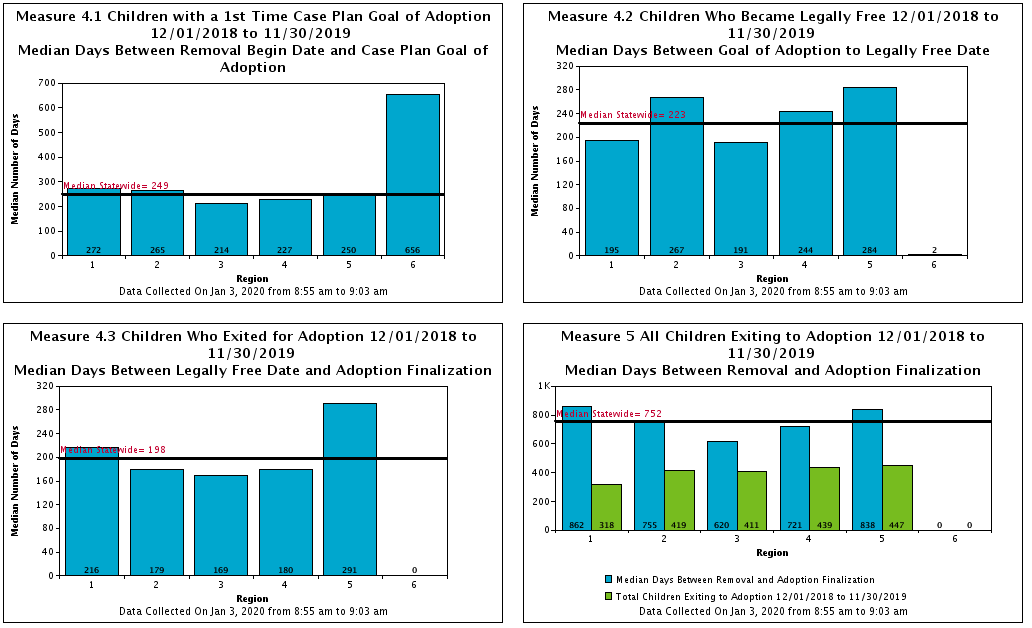 Measure 6 – Re-EntryPercentage of children with a previous removal end date within 12 months of current removal begin dateStandard is above 91.4% without a previous removal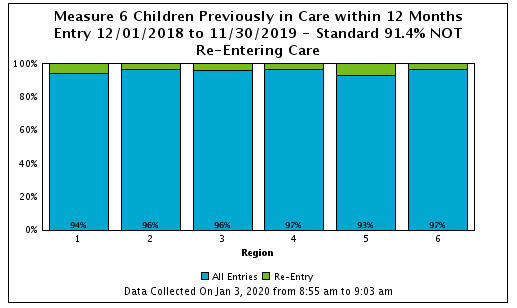 Measure 7 - MICChildren Maltreated in Care by Foster Parent or Bio Parent during prior 12 month periodCan select perpetrator as Foster Parent, or (Bio) Parent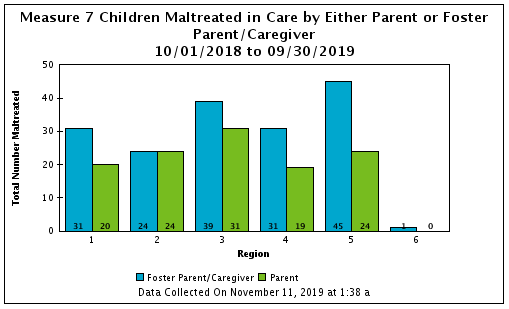 Measure 8 – All Exits from CareAll children who exited from care during PUR and includes all children exiting care.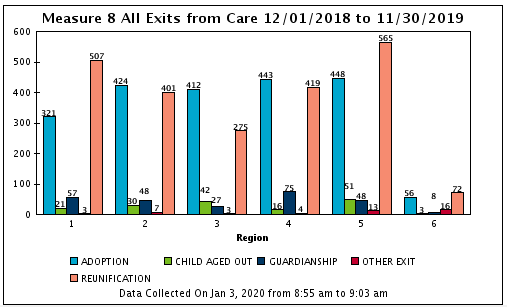 Measure 9 – Children in CareThis measure includes total count of children in care  - Point in time countsTotal count of cases for those children (unique count)Count of children in supervisionTotal count of supervision cases for those children (unique count)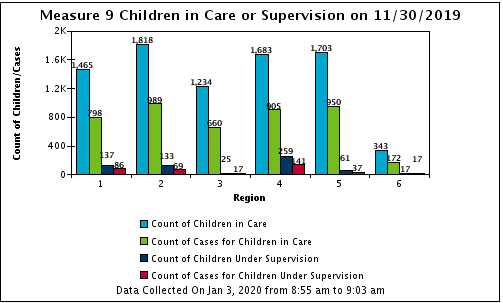 